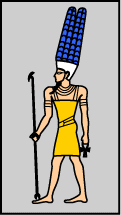 NameAmunGenderMaleRoleKing of the GodsHeadRam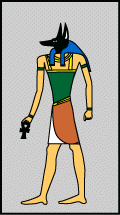 NameAnubisGenderMaleRoleGod of embalmingHeadJackal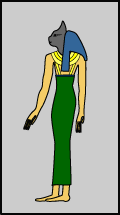 NameBastetGenderFemaleRoleGoddess of protectionHeadCat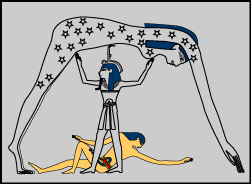 NameGebGenderMaleRoleGod of the earthHeadGoose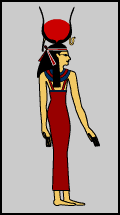 NameHathorGenderFemaleRoleGoddess of love and joyHeadCow ears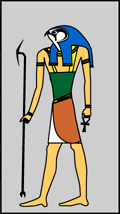 NameHorusGenderMaleRoleGod of the skyHeadHawk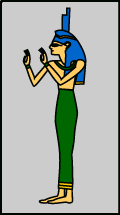 NameIsisGenderFemaleRoleGoddess of love, fertility and healingHeadCow horns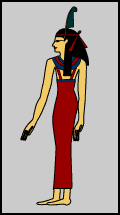 NameMa’atGenderFemaleRoleGoddess of truth, justice and harmonyHeadFeather on her head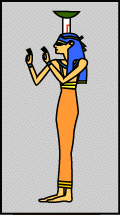 NameNephthysGenderFemaleRoleGoddess of protecting the deadHeadWearing a headdress 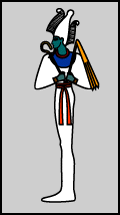 NameOsirisGenderMaleRoleGod of the deadHeadWearing a cone with feathers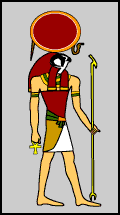 NameRaGenderMaleRoleGod of the sunHeadHawk 